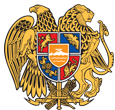 ՀԱՅԱՍՏԱՆԻ ՀԱՆՐԱՊԵՏՈՒԹՅՈՒՆ 
ՏԱՎՈՒՇԻ ՄԱՐԶ
ԴԻԼԻՋԱՆ ՀԱՄԱՅՆՔ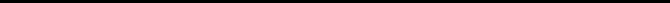 18 հոկտեմբեր 2018թ.ԱՐՁԱՆԱԳՐՈՒԹՅՈՒՆ N 15
ԱՎԱԳԱՆՈՒ ԱՐՏԱՀԵՐԹ ԱՐՏԱԳՆԱ ՆԻՍՏԻ/Գ. Աղավնավանք/Համայնքի ավագանու նիստին ներկա էին ավագանու 8 անդամներ:Բացակա էին` Ռազմիկ Բալինյանը, Արգամ Թամրազյանը, Արթուր Թամրազյանը, Սուրեն Մելիքյանը, Վարդան Մնացականյանը, Դավիթ Սարգսյանը, Տիգրան ՍտեփանյանըՀամայնքի ղեկավարի հրավերով ավագանու նիստին մասնակցում էին`
Արմեն Մակարյան, Գեվորգ Ամիրխանյան, Վարդան Գրիգորյան, Պապիկ Թամամյան, Վաղինակ Մարկոսյան, Սուրեն ԱմյանՆիստը վարում էր  ՀՀ Դիլիջան համայնքի ղեկավար` Արմեն ՍանթրոսյանըՆիստը արձանագրում էր ՀՀ Դիլիջանի համայնքապետարանի աշխատակազմի քարտուղար` Արա ՄարտիրոսյանըԼսեցին
ՀԱՄԱՅՆՔԻ ԱՎԱԳԱՆՈՒ ՆԻՍՏԻ ՕՐԱԿԱՐԳԸ ՀԱՍՏԱՏԵԼՈՒ ՄԱՍԻՆ /Զեկ. ԱՐՄԵՆ ՍԱՆԹՐՈՍՅԱՆ/Ղեկավարվելով «Տեղական ինքնակառավարման մասին»  օրենքի 14-րդ հոդվածի  6-րդ մասի պահանջներով` համայնքի ավագանին  որոշում է.           Հաստատել համայնքի ավագանու նիստի հետևյալ օրակարգը.  1. Դիլիջան քաղաքի Կամոյի փողոցի թիվ 137/2 հասցեի 20.80541հա և Կամոյի փողոցի թիվ 137/3 հասցեի 0.55856հա հողամասերի նկատմամբ համայնքի սեփականության իրավունքը Հայաստանի Հանրապետությանն անհատույց փոխանցելու համաձայնություն տալու մասին:Զեկ. Ա.ՍանթրոսյանՈրոշումն ընդունված է. /կցվում է որոշում N 105-Ա/Լսեցին
ԴԻԼԻՋԱՆ ՔԱՂԱՔԻ ԿԱՄՈՅԻ ՓՈՂՈՑԻ ԹԻՎ 137/2 ՀԱՍՑԵԻ 20.80541ՀԱ ԵՎ ԿԱՄՈՅԻ ՓՈՂՈՑԻ ԹԻՎ 137/3 ՀԱՍՑԵԻ 0.55856ՀԱ ՀՈՂԱՄԱՍԵՐԻ ՆԿԱՏՄԱՄԲ ՀԱՄԱՅՆՔԻ ՍԵՓԱԿԱՆՈՒԹՅԱՆ ԻՐԱՎՈՒՆՔԸ ՀԱՅԱՍՏԱՆԻ ՀԱՆՐԱՊԵՏՈՒԹՅԱՆՆ ԱՆՀԱՏՈՒՅՑ ՓՈԽԱՆՑԵԼՈՒ ՀԱՄԱՁԱՅՆՈՒԹՅՈՒՆ ՏԱԼՈՒ ՄԱՍԻՆ /Զեկ. ԱՐՄԵՆ ՍԱՆԹՐՈՍՅԱՆ/Դիլիջանի համայնքապետարանի քաղաքաշինության և հողօգտագործման հարցերի հանձնաժողովը նշում է, որ Դիլիջան քաղաքի Կամոյի փողոցի թիվ 137/2 և թիվ 137/3 հասցեներում գտնվող <<Լեռնային Հայաստան>> առողջարանի շենք-շինությունները հանդիսանում են Հայաստանի Հանրապետության պաշտպանության նախարարության սեփականությունը: Նշված շենք-շինությունների սպասարկման 20.80541հա և 0.55856հա մակերեսներով հողամասերը հանդիսանում են համայնքային սեփականություն:
Համաձայն Հայաստանի Հանրապետության Քաղաքացիական օրենսգրքի 209 հոդվածի 1-ին կետի, Հայաստանի Հանրապետության Հողային օրենսգրքի 87 հոդվածի 1-ին կետի՝ սեփականատիրոջը պատկանող հողամասի վրա գտնվող շենքի կամ շինության նկատմամբ սեփականության իրավունքը փոխանցելիս օտարվում են նաև շենքի, շինության զբաղեցրած հողամասի մասը, ինչպես նաև հողամասի նկատմամբ այն իրավունքները, որոնք անհրաժեշտ են շենքի, շինության օգտագործման և սպասարկման համար:
Համայնքի ղեկավարը համայնքի ավագանու քննարկմանն է ներկայացրել <<Լեռնային Հայաստան>> առողջարանի՝ Դիլիջան քաղաքի Կամոյի փողոցի թիվ 137/2 և թիվ 137/3 հասցեներում գտնվող շենք-շինությունների սպասարկման 20.80541հա և 0.55856հա մակերեսներով հողամասերի նկատմամբ համայնքի սեփականության իրավունքը Հայաստանի Հանրապետությանը անհատույց փոխանցելու մասին առաջարկություն: 
Ղեկավարվելով <<Տեղական ինքնակառավարման մասին>> օրենքի 18-րդ հոդվածի 1-ին մասի 21-րդ կետի դրույթները և հիմք ընդունելով համայնքի ղեկավարի առաջարկությունը՝ համայնքի ավագանին որոշում է.1. Տալ համաձայնություն <<Լեռնային Հայաստան>> առողջարանի՝ Դիլիջան քաղաքի Կամոյի փողոցի թիվ 137/2 և թիվ 137/3 հասցեներում գտնվող շենք շինությունների սպասարկման 20.80541հա և 0.55856հա մակերեսներով հողամասերի նկատմամբ համայնքի սեփականության իրավունքը Հայաստանի Հանրապետությանն՝ ի դեմս Հայաստանի Հանրապետության պաշտպանության նախարարությանը, անհատույց փոխանցելու մասին համայնքի ղեկավարի առաջարկությանը: 
2. Սույն որոշումն ուժի մեջ է մտնում պաշտոնական հրապարակման օրվան հաջորդող օրը:Որոշումն ընդունված է. /կցվում է որոշում N 106-Ա/
ՀՀ Դիլիջան համայնքի ղեկավար

ԱՐՄԵՆ ՍԱՆԹՐՈՍՅԱՆ________________Նիստն արձանագրեց`  Արա Մարտիրոսյանը _________________________________free std testing list of std diseases chlamydia long term effectsԿողմ-8Դեմ-0Ձեռնպահ-0Կողմ-8Դեմ-0Ձեռնպահ-0 Ավագանու անդամներՍՈՒՐԵՆ ԳՐԻԳՈՐՅԱՆԳԱՌՆԻԿ ԴԱՎԹՅԱՆՍԱՄՎԵԼ ԴԱՎԹՅԱՆՎԱՐԴԱՆ ՀԱԽՎԵՐԴՅԱՆՍԱՀԱԿ ՄԿՐՏՈՒՄՅԱՆՎԱՐԴԱՆ ՄՆԱՑԱԿԱՆՅԱՆՎԱՐԴԱՆ ՄՈՒԿՈՒՉՅԱՆԳԵՎՈՐԳ ՍՈՂՈՄՈՆՅԱՆ